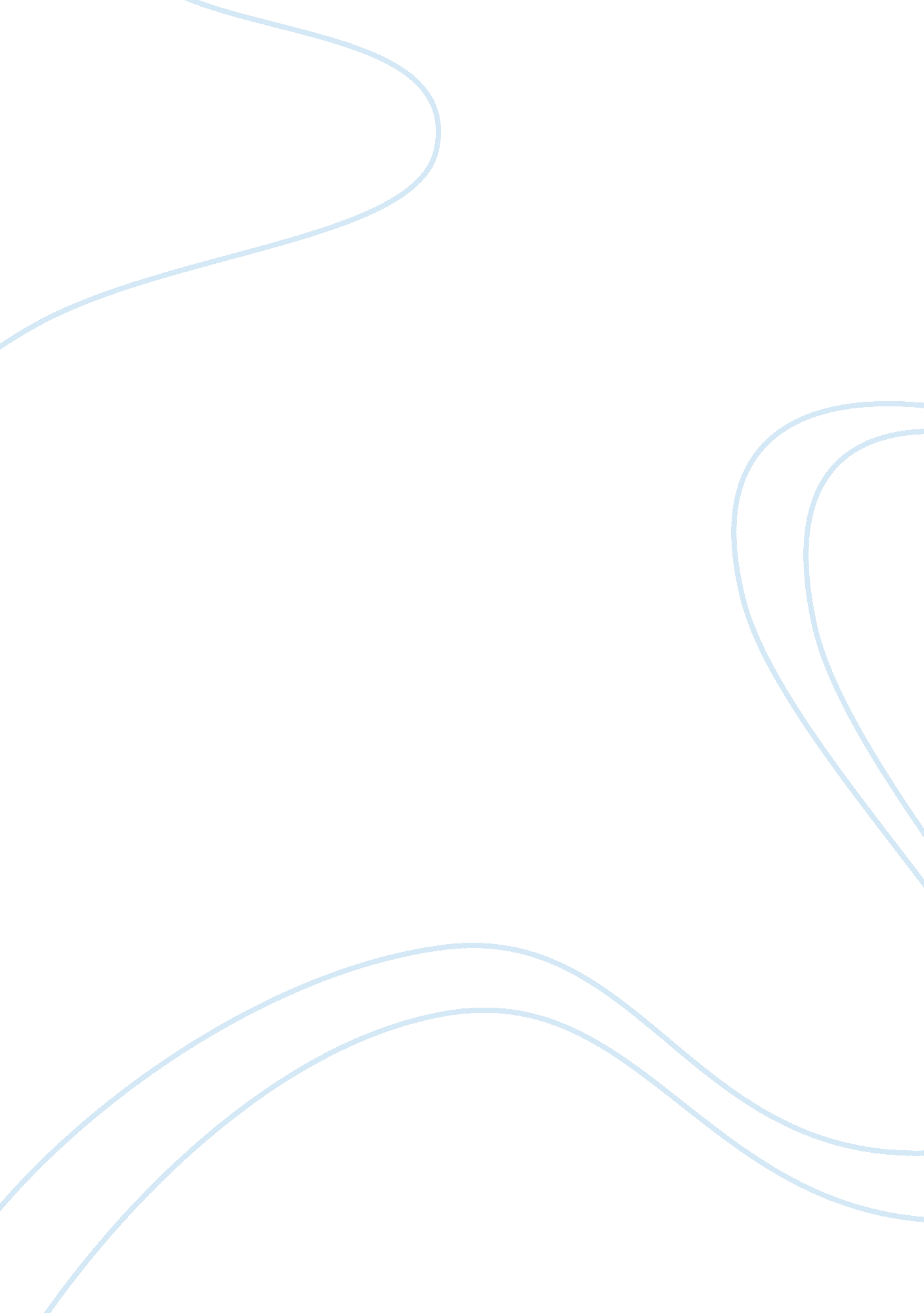 Iraq, human rights and the experience of exileReligion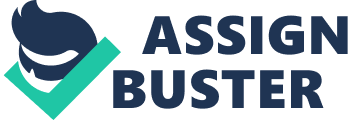 Human Rights and the Experience of Exile Introduction Human rights violations in the Middle East are a phenomenon that cannot be over emphasized. Religious conflicts, autocratic governments, and external factors have contributed to a great extent the refugee status of most racial and tribal groups in the Middle East. The Jews, for instance, have remained a subject of persecution and mass execution due to their perceived religious elite status. The state of Iraq has been one of the places in the Middle East occupied by the Jews. However, mass atrocities and human rights violations against them have forced most of them to seek refugee status in other locations. This text puts into perspective, human rights issues and the experience of exile in Iraq with specific interest in the Jewish community. 
Human rights issues remain some of the most challenging issues in the greater Middle East. The essence of human rights is to enhance the freedoms of the individuals in every sphere of life without undue prejudice and limitations. The Jews have sought refugee status in other perceived safe havens for the simple reason that they do not feel safe in territories such as Iraq. It is a notable fact that most of the Arab countries in the Middle East have shown total disregard and contempt for the Jewish community in the entire region (Fischbach 97). The Jews have been persecuted based on their religious status and their relationship with other parts of the world. Many of the exile missions and mass exodus from the Middle East to other parts of the world or back to Israel has been as a result of human rights violations committed against the community. 
Human rights are deeply enshrined component in the Hebrew Scriptures and are seen as a form of justice system. Essentially, the Hebrew has an underlying thought that human rights are part of life and should be respected. The Jews in Iraq have undergone traumatizing moments as most of them have had their rights infringed by making them vulnerable in the respective locations for which they are based. Since being expelled from the places originally owned by them to the total disregard of their presence, the Jews have continued to seek for safe locations for the sake of their peace and sanity. Most of the Arab nation, especially Iraq has specific laws that are meant to the Jewish community. All the enacted laws point to human rights violations in the sense that they only seek to limit the freedom and the extent to which the Jews can operate (Fischbach 321). The number of minority groups in Iraq is discriminated based on their religion and race a factor that has caused serious human rights violations. 
Conclusion 
The Jews continue to face serious opposition even in the locations originally occupied by them. Serious and critical human rights violations have been committed against the Jews and other minority groups especially in Iraq. The Hebrew has within the scriptures the significance of human rights because it is seen as a part of an individual’s life. The Jews have continued to seek refugee status in locations due to human rights violations such as Israel and mass exile to other areas. It is important to note that human rights are an essential part of human life and just like any other person; the Jewish community deserves to have their freedom. 
Work Cited 
Fischbach, Michael R. Jewish Property Claims against Arab Countries. New York: Columbia University Press, 2008. Print. 